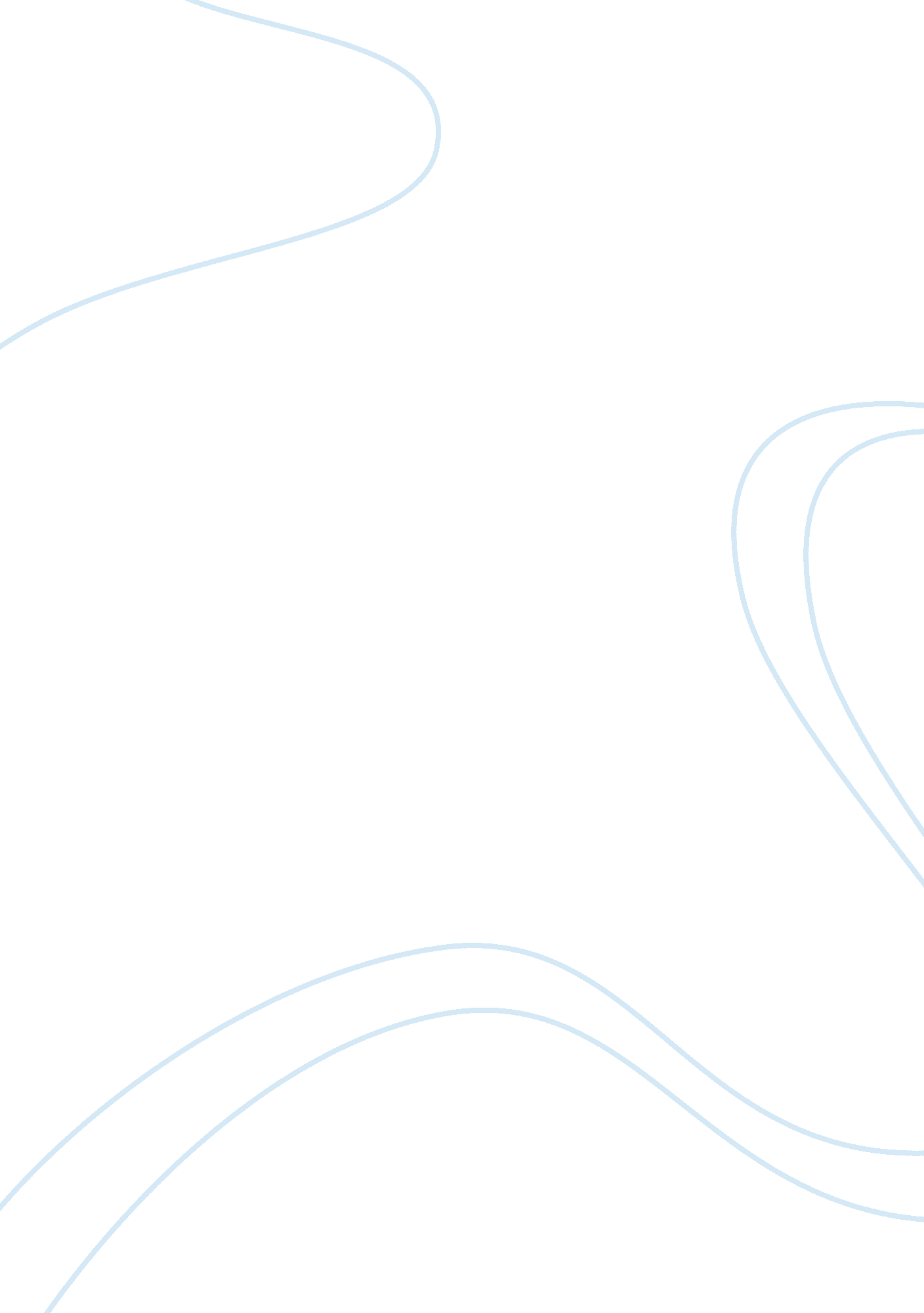 Grid analysis to invest a theme park for walt disney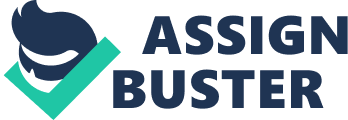 1. 0Introduction Grid Analysis ( besides known as Decision Matrix Analysis. Pugh Matrix Analysis or MAUT. which stands for Multi-Attribute Utility Theory ) is a utile technique to utilize for doing a determination. It is peculiarly powerful where you have a figure of good options to take from. and many different factors to take into history. This makes it a great technique to utilize in about any of import determination where there isn’t a clear and obvious preferable option. Bing able to utilize Grid Analysis means that you can take determinations confidently and rationally. at a clip when other people might be fighting to do a determination. Besides. it is easier to manageable. efficient and effectual. The technique plants by acquiring you to name your options as rows on a tabular array. and the factors you need see as columns. You so score each option or factors combination. weight this mark. and add these tonss up to give an overall mark for the option. Here is the illustration of a grid analysis. VariableLeverageCountry ArgentinaBrazilCuba Thailand Indonesia Accepted Factor ( A ) ; Unaccepted ( U ) Allow 100 % equity clasp? Allow licensing to subordinates which are owned by bulk? Income ( higher mark = higher pick ) . Tax rate0 – 2 Economy – Income per capita0 – 5 Market size0 – 4 Total Walt Disney Company have been the world’s largest media corporation. with five chief concern sections of media webs. Parkss and resorts. studio amusement. consumer merchandises and synergistic media. More than 55 twelvemonth subsequently. Walt Disney Company have expand their concern to five universe category Walt Disney Parks and Resorts holiday finishs with 11 subject Parkss and 43 resorts in North America. Europe and Asia. Looking into great concern chances on the Parks and Resorts. the enlargement of this concern to maximise the net incomes and hard currency flow every bit good as apportioning capital towards growing enterprises. a comparative analysis of possible states to spread out its subject park concern has been done. Expanding a subject park concern will necessitate six different variables to take into history. It works by naming down options as rows on a tabular array. and the variables that need to mensurate as columns. Count in mark of each option/factor combination. weight this mark by the comparative importance of the factor. and add these tonss up to give an overall mark for each option. For the instance in point. the analysis has been done based on the information which is divided into three classs of Equity. Income and Risk. However. the Grid comparing analysis to compare possible states in this instance has a little different for the first class variable. This firs class variable which is Equity does non necessitate numbering any Numberss to acquire the result/score. It is merely decided by utilizing two possibility options which are Accepted or Unaccepted. While the other two variables which are Income and Risk remains as usual that required a computation of tonss to acquire a consequence. For the first class of “ Equity. the variables involved are the possibility to let 100 % equity clasp and the possibility to licencing to subordinates which are ain by bulk. For the remainder of the class of “ Income” and “ Risk” . each class have three factors to be look into. For “ Income” variables there are Law and Regulations which include the revenue enhancements rates. Economy of the state that involves the state income per capital and market size. For “ Risk” variables there are Geographical as this includes the conditions or clime. Weather or climate can be a hazard for many subject Parkss. if the conditions is excessively cold the visitants may non see the topographic point or the conditions is excessively hot will do many staff to hold trouble executing out-of-doorss. It is besides determine the frequent of natural catastrophe occurrences that includes temblors or inundations. Foreign exchange rates and the possible political job will be portion of the hazard every bit good due to foreign exchange rate and possible political job will impact the operation itself. 2. 0Analysis of states. Five possible states that have been selected for the new Walt Disney’s subject park are Argentina. Cuba. Brazil. Thailand and Indonesia. All these states were selected based on the current inaccessibility of the subject park yet. Out of the five states. three of it is located in South America while the other two states are located in Southeast Asia. The analysis of the comparing is done by sing the three chief factors which are Equity. Income and Risk. For the first class which is “ Equity” . all these states accepting 100 % equity clasp on the concern except Argentina. Therefore. Argentina will be excluded from the analysis due to “ Unaccepted” consequence of 100 % equity clasp which was considered as non possible state. The staying states were measuring base on other variables in the analysis. The following variable on equity class is the allowable on licencing to subordinates which own my bulk. All of the states are able to accept this status. In the subsequent class for the analysis is the “ Income” factor that consists of three variables. For Law and Regulations of revenue enhancement rate which can be look at the international revenue enhancement rate such as trade barrier and duty rate. A duty rate is a restrictive step which seeks to command the measure of import so that. domestic industry may be protected. A duty responsibility is strictly protective merely if it is so high as to forbid entire imports of a trade good. In pattern. nevertheless. in its restrictive consequence upon the measure of imports duty. no affair how high. need non turn out perfectly protective. Obviously. any imports may flux in after the payment of responsibilities. unless regulated otherwise. Nevertheless. the protective consequence of a duty can be seen in the enlargement of domestic production of a trade good which becomes possible due to lift in monetary values in the domestic market. High monetary values enable the place manufacturers to cover their high lifting fringy costs on a larger end product. For the instance in point. Indonesia has the lowest duty rate with a non-tariff barrier. rent-seeking by state-owned endeavors. domestic subsidies. barriers to domestic trade and export limitations all created economic deformations. The duty rate was at norm of 10. 89 % for Indonesia. 11. 8 % for Brazil. 14 % for Cuba and 20. 93 % for Thailand. In term of income per capita. it can be said that Brazil has the highest income per capita among the four states. Brazil’s income per capita norm at 3753. 4 USD equivalent to 46 % of the world’s norm while Cuba come following with norm at 3156. 0 USD equivalent to 40 % of the world’s norm. Indonesia has the lowest income per capita compare to Thailand. Indonesia’s income per capita is at 786. 6 USD equivalents to 14 % of the world’s norm and Thailand at 1477. 0 USD equivalents to 27 % of world’s norm. Brazil has a better life conditions and quality of life in different countries compare with the remainder of the states. Market size is influenced by three chief factors: population size. population scattering. and openness to merchandise. Large population size additions demand and enlarges the figure of houses that can expeditiously function the market. Population scattering over a big geographic size may make market regionalization through several little local markets within a larger legal power. Market size is besides influenced by a combination of economic. geographical. technological. legal. and political factors that create market boundaries and keep the entry of possible rivals. Chiefly. the relevancy of the legal power in economic analysis is dependent on the international environment in which it is placed. including its trade understandings or agreements with other economic systems with which it has existent or possible economic contact. A broad trade policy or a common market policy may be given to extinguish some of the discontinuity of economic systems at frontiers. and may do the legal power de facto less relevant as a unit in economic analysis. Indonesia has a bigger market size due to a larger population in the state which is 245. 9 million while Brazil has 193. 9 million. Thailand population is 66. 8 million while Cuba with the lesser population of 11. 2 million. It is shown that market wise. Indonesia will hold a better a opportunity base in Southeast Asia. it is assumed if Walt Disney’s have a subject park in Indonesia. the visitant from neighboring states may make large impact to the market size of their concern particularly states in Southeast Asia. The 3rd class of the comparative analysis is the hazard. The hazard besides involves three different variables. For the first variables which is the conditions or clime. Brazil’s clime varies well from the largely tropical. Temperatures along the equator are high. averaging above 25 °C ( 77 °F ) . but non making the summer extremes of up to 40 °C ( 104 °F ) in the temperate zones. Most of Brazil has moderate rainfall of between 1. 000 and 1. 500 millimeters. Like Brazil. Cuba’s clime is tropical and moderated by trade air currents. The dry season stopping points from November to April and the rainy season from May to October. The local clime is tropical. though moderated by trade air currents. In general ( with local fluctuations ) . there is a desiccant season from November to April. and a rainier season from May to October. The mean temperature is 23. 1 °C ( 73. 6 °F ) in January and 27 °C ( 80. 6 °F ) in July. and unhappily Cuba lies in the way of hurricanes. and these destructive storms are most common in September and October Indonesia lying along the equator. Indonesia’s clime tends to be comparatively even year-round. The state experiences two seasons—a moisture season and a dry season—with no extremes of summer or winter. For most of Indonesia. the moisture season falls between October and April with the dry season between May and September. The coastal fields averaging 28 °C ( 82. 4 °F ) . the inland and mountain countries averaging 26 °C ( 78. 8 °F ) . and the higher mountain parts. 23 °C ( 73. 4 °F ) . The area’s comparative humidness ranges between 70 and 90 % . but to the extend Indonesia has a few mountains of vents that are still alive as this it is portion of a hazardous state of affairs. Indonesia’s high population and rapid industrialization nowadays serious environmental issues. which are frequently given lower precedence due to high poorness degrees and weak. under-resourced administration. Issues include large-scale deforestation ( much of it illegal ) and related wildfires doing heavy smog over parts of western Indonesia. Malaysia and Singapore ; over-exploitation of marine resources ; and environmental jobs associated with rapid urbanisation and economic development. including air pollution. traffic congestion. refuse direction. and dependable H2O and waste H2O services. Most of Thailand has a Tropical moisture and dry or savannas clime harmonizing to the Koppen clime categorization. while the South and the eastern tip of the East have a tropical monsoon clime ; countrywide. temperatures usually range from an mean one-year high of 38 °C ( 100. 4 °F ) to a depression of 19 °C ( 66. 2 °F ) . During the dry season. the temperature rises dramatically in the 2nd half of March. spiking to good over 40 °C ( 104 °F ) in some countries by mid April when the Sun passes the Zenith. Thailand came across natural jeopardies such as land remission in Bangkok country ensuing from the depletion of the H2O tabular array ; drouths. Indian Ocean temblors in 2004 and inundations about terminal of the twelvemonth. Foreign exchange rates play such an of import function in a country’s competiveness degree. currency exchange rates are among the most analysed and forecasted indexs in the universe. The exchange rate is determined by the degree of supply and demand on the international markets. Indonesia exchange rate USD/IDR norms 7819. 6400 which is the lowest norm of exchange rate US Dollar as this will impact the net income of income. Cuba stands the highest norm of USD/CUC averaged 3. 9400 followed by Brazil exchange rate averaged at 1. 8000 and Thailand USD/THB averaged 32. 5200. However. for the planetary concern position. the foreign exchange may non hold affected Walt Disney’s subject park as they have already succed with their operation in Asiatic and Europe which was Disneyland Tokyo and Disneyland Paris. Hence. the possibility on any job. foreign exchange can be solved and it may hold a different rate. However. possible political job may hold a greater influence with the operation. This is due to most of the states selected are holding their ain political convulsion. The construct of political hazard in international concern is based on the being of possible menaces to the house from political uncertainness and anarchy in the country of investing. Once a house leaves the fundamentally standardized universe of domestic concern jurisprudence. the planetary environment is much more unstable ; most provinces can utilize many levers of power to pull out more resources from the investment house. There are two general types of political hazard impacting international concern. The first 1 is the firm-specific hazard which is the menaces that target a specific concern or category of concerns. This is frequently a job for tactical investings such as gold. oil or natural gas. and these hazards frequently centre on unjust intervention or expropriation of assets. Country-specific hazards are those non targeted to a specific house. but impacting an full state or part. and include such things as currency decrease. local rebellions or the possibility of nationalization. It can do a batch of problem in any concern which operates in these states. Added to it. all of these states are holding a high inclination of drug related offenses such as illegal narcotics trafficking in Brazil. crystal Methedrine ( drug ) illegal trafficking in Indonesia and cocaine illegal trafficking in Thailand. Some foreign authoritiess are unstable. that is. there may be frequent. dramatic and unpredictable government alterations and/or political agitation. When this occurs industries may be nationalized ; private belongings may be seized or destroyed ; normal concern operations may be suspended. the work force may travel on work stoppage such as Thailand and Indonesia that has issues with the authorities and work stoppage happen deliberately. Political tendencies to divide big economic systems into smaller 1s and the move toward more market-oriented economic systems has made competition policy an of import and indispensable tool in the formation of new market economic systems. The displacement from direct direction of the economic system by authorities to an increased trust on the market has led to the acceptance of competition Torahs as an built-in portion of economic reform steps in many legal powers. In add-on. merely in recent old ages have many little legal powers acknowledged the of import function of competition Torahs in modulating their markets by maximising the usage of the market’s unseeable manus. These tendencies increase the demand for a survey of the deductions of little size on competition policy. one of the chief economic tools used in market economic systems. 3. 0Comparison grid tabular array for the five possible states: VariableLeverageCountry ArgentinaBrazilCuba Thailand Indonesia Accepted Factor ( A ) ; Unaccepted ( U ) Allow 100 % equity clasp? UAAAA Allow licensing to subordinates which are owned by bulk? AAAAA Income ( higher mark = higher pick ) Tax rate0 – 2? 1002 Economy – Income per capita0 – 5? 5422 Market size0 – 4? 2013 Sum 8437 Risk ( lower mark = higher pick ) Geographical – Weather/Climate0 – 4? 0233 Problem of foreign exchange rate 0 – 3? 1111 Potential political job 0 – 3? 2222 Entire 3566 4. 0 Decision. Based on the states comparison grid tabular array illustrated above. it shows that there are advantage and disadvantage in term of the practicality every bit good as profitableness for Walt Disney’s to develop and put to death their subject park operation in all these states. However. from the consequences of the grid tabular array. it can be said that. Brazil has the highest weightage of the Income class base on the three variables that stands it a mark of 8 and the lowest hazard at the mark of 3. Brazil is the most possible state where Walt Disney’s could set up a subject park concern in a South American part. It is the fact that it has the highest income per capita among the other states which is the chief important advantage to this state. It will supply benefit in a manner of possible labor force every bit good as possible clients as to run a subject park concern. This is due to that human resource brings the most of import plus for a peculiar concern to turn. It will be no significance for any concern to map if there is deficiency or no human resource to be capitalized Additionally. market size can be maintained in a turning tendency as there are aggregate populations in Brazil. Meanwhile. the cost involved for Walt Disney’s to run the subject park concern in Brazil is considered as sensible and would be really cost-effective such as the installations adjustment. transit and systematic urbanised metropolis may cut down a batch of operation disbursals since there will non be many extra installation needed to be provide to the clients. In position to that Brazil’s clime varies well from the largely tropical. Temperatures along the equator are high. averaging above 25 °C ( 77 °F ) . but non making the summer extremes of up to 40 °C ( 104 °F ) in the temperate zones. As this clime is suited for Walt Disney to operates. However. there is still risk involved in Brazil which is believed could endanger Walt Disney’s subject park concern. The said hazards are political hazard and drug related offenses hazard. Walt Disney nevertheless could cut down these hazards by established a good cooperation and relationship with the authorities of Brazil. It works by holding a protection and security confidence to Walt Disney’s concern for their smooth concern operation. South American can be one more part that could derive and profit such amazing amusement experience which could be a memorable minute for the whole household enjoyment. Just by looking at the schemes specified for the planetary subject park section. one can see that the hereafter at Disney is both exciting and filled with a character of antic originality South American part promise a practical potency of household amusement based industry. In decision. Walt Disney is believed to be convincingly had what it takes to perforate the market of South American states by holding a centralised subject park in Brazil. 5. 0References? Duties – The Economic Effect of Tariffs retrieved on 21st October 2013 from hypertext transfer protocol: //economics. about. com/cs/taxpolicy/a/tariffs. htm? Geographical of Cuba. Brazil. Thailand and Indonesia from hypertext transfer protocol: //en. wikipedia. org/wiki/Main_Page? Tariff Rate & A ; Population of Cuba. Brazil. Thailand and Indonesia from hypertext transfer protocol: //www. tradingeconomics. com? Shyam Kemani. Amalgamation Policy in Small vs. Large Economies. in CANADIAN COMPETITION POLICY AT THE CENTENARY 205 ( R. Shyam Khemani & A ; W. T. Standbury explosive detection systems. . 1991. 